AUSSCHREIBUNGEinzel-Meisterschaften weiblich 2019Veranstalter:		Turngau Coburg-FrankenwaldAusrichter:		TV KetschendorfWK-Leitung:		Ernst Weitl, GauFachWart Gerätturnen weiblichKaRi-Leitung:	C.-Sylvia Weitl, GauFachWartin Kampfrichterwesen weiblichOrt:			WKZ Coburg, Seidmannsdorfer Str. 74 (Pestalozzi-TH)Datum:		Sonntag, 26.05.2019 		Meldeschluss:  	SA, 11.05.2019 (24:00 Uhr)                                 >> Nach Meldeschluss werden aus organisatorischen Gründen                                   Meldungen nicht mehr angenommen. <<Zeitplan:		Bekanntgabe nach Meldeschluss       Meldungen an:	Ernst Weitl: ernst.weitl@t-online.de Meldedaten: 	Meldeformular wird nachgereicht.Bitte (dann) ausschließlich das offizielle Meldeformular benützen. Meldung nur gültig mit vollständiger KaRi-Meldung!!Meldegebühr: 	pro gemeldeter Turnerin € 8,00Überweisung bitte zeitgleich mit der Meldung; vollständiger Zahlungseingang muss bis DI, 14.05.2019 (24:00 Uhr), erfolgt sein. Verw.-Zweck bitte so angeben: „GEM weiblich 2019 / KSV 201/57220“Wettkampf-Klassen:  Ausnahmen zu Sprung:Sprungbretter verbleiben während des Einturnens und während des gesamten Wettkampfes an dem Gerät, an dem sie von Anfang an stehen.P 4 - P 9: Es können zwei unterschiedliche Sprünge über dasselbe Gerät gezeigt werden.Balken: 	P 4 - P 7: Balkenhöhe wahlweise 1,00 m oder 1,20 m. P 8 - P 9: Balkenhöhe 1,20 m. Messung jeweils ab Boden.Barren:    	P 4 - P 6 Reckstange oder Barrenholm oder unterer Stufenbarrenholm schulterhoch; zum Höhenausgleich dürfen Matten oder Sprungbrett benutzt werden. Boden:   	wahlweise mit oder ohne Musik. Bitte beachten:Turnt eine Ti mit eigener Musik (ohne Gesang), dann ist für jede Ti (auch wenn mehrere Ti eines Vereines nach derselben Musik - nicht Pflicht-Musik des DTB! - turnen) eine eigene mit dem Namen der Ti beschriftete CD vorzulegen.GRUNDSÄTZLICHES / gültig für alle Klassen:Wettkampftauglichkeit und Sportgesundheit werden vorausgesetzt.Es gibt keine Alleingang-Siegerin, daher gilt:Tritt in der W18 nur eine Ti an, wird sie der W17 zugeordnet.Tritt in einer anderen WK nur eine Ti an, wird sie der nächst höheren zugeordnet; Beispiel: Tritt in W15 nur eine Ti an, wird sie der W16 zugeordnet.Startpass: Informationen zur „Umstellung Passwesen –Digitalisierung zum 01.01.2019“ siehe DTB-Turnportal.In unserem Turngau geht spätestens beim „Bayern-Pokal 2019 (Termin 6. Oktober 2019 / Gau-Entscheid / Coburg) ohne den digitalen StP mit DTB-ID nichts mehr.Aus diesem Grunde wird allen Vereinen dringend empfohlen, sich rechtzeitig um den digitalen StP für seine Turnerinnen zu kümmern.Bei den G-E-M am 26.5.2019 müssen Turnerinnen, die noch keine DTB-ID besitzen, zwecks Überprüfung ihres Geburts-Jahrgangs nach Aufforderung ein amtliches Dokument (PA, Reisepass, Geb.-Urkunde …)  vorzeigen.Zeitplan	wird nach Meldeschluss erstellt und den Vereinen vor dem Wettkampf zugesandt.Siegerehrung     	erfolgt im Anschluss an den Wettkampf.Auszeichnungen:	Medaillen für alle Turnerinnen.Diejenigen drei Turnerinnen, die über die Klassen W18 – W12 die höchsten Punktzahlen erreicht haben, erhalten je einen Pokal.Diejenigen drei Turnerinnen, die über die Klassen W11 – W08 die höchsten Punktzahlen erreicht haben, erhalten je einen Pokal.Kampfrichter: 	Pro Verein ist bis 8 Ti eine qualifizierte Kampfrichterin zu stellen, ab 9 Ti zwei qualifizierte KaRi.Lehrgangs-Nachweis im Meldeformular unter „Lg. wo“  siehe Kasten unten:Die gemeldete/n KaRi muss/müssen für die gesamte WK-Dauer zur Verfügung stehen!Ka-Ri-Ausfallgebühr: Pro fehlender Kampfrichtermeldung sind € 50,00 für die Einladung eines neutralen Kampfrichters zu entrichten. Tritt ein/e gemeldete KaRi zum WK nicht an, so sind ebenfalls € 50,00 zu entrichten. Unabhängig davon bleibt es der KaRi-Fachwartin vorbehalten, einem Verein die WK-Teilnahme zu versagen, wenn kein/e Kampfrichter/in gestellt wird. Haftung: 		Veranstalter und Ausrichter übernehmen keinerlei Haftung.Coburg, 2019-04-08Ich freue mich auf Eure Teilnahme und wünsche Euch noch viel Spaß beim Training.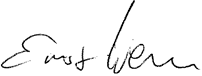 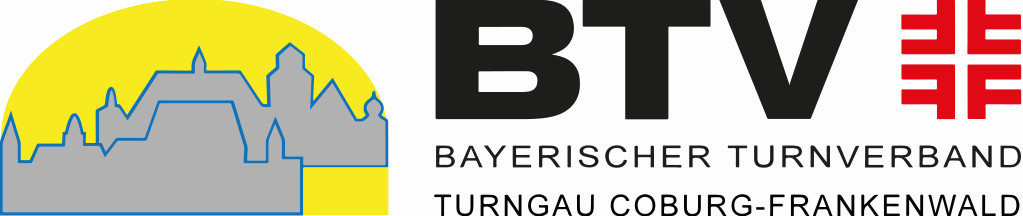 Bereich: Olympischer Turnsport Fachgebiet: GerätturnenFachbereich Gerätturnen weiblichErnst Weitlernst.weitl@t-online.de VR-Bank LIF-Itzgrund eG DE30 7709 1800 0003 415147GENODEF1LIFWK-Nr.:Jahrgänge:ÜbungenW182001 und älterP 4 bis P 9über alle WK-KlassenW172002P 4 bis P 9über alle WK-KlassenW162003 P 4 bis P 9über alle WK-KlassenW152004P 4 bis P 9über alle WK-KlassenW142005P 4 bis P 9über alle WK-KlassenW132006P 4 bis P 9über alle WK-KlassenW122007P 4 bis P 9über alle WK-KlassenW112008P 4 bis P 9über alle WK-KlassenW102009 P 4 bis P 9über alle WK-KlassenW092010P 4 bis P 9über alle WK-KlassenW082011 und jüngerP 4 bis P 9über alle WK-KlassenVorgaben: „Aufgabenbuch Gerätturnen weiblich - Ausgabe 2015“ mit den offiziellen Ergänzungen. Geturnt werden an den Geräten Stuba/Reck, BA u. BO nur Übungen von P 4 - P 9. P4SprunggrätscheBock1 mAlternativnur f. W10 + W09 + W08Anlauf, Absprung (Sprungbrett), Strecksprung, Landung, aufschwingen in den Handstand und fallen in die Schiffchenposition. KastenOberTeil, WB  0,30 mP 5 SprunghockePferd oder Tisch1,10 mAlternativW10 + W09 + W08 Handstütz-Sprungüberschlag mit Abdruck und Landung in RückenlageMattenberg (MB)0,90 mAlternativHandstütz-Sprungüberschlag mit Abdruck und Landung in RückenlageTisch mit gleich hohem MB1,10 mP 6 Handstütz-Sprungüberschlag  Tisch1,10 mP 7 Handstütz-Sprungüberschlag  Tisch1,25 mP 9 Handstütz-Sprungüberschlag  mit ½ / ½  in d. 1. / 2. FlugphaseTisch 1,25 mG = Turngau CO-Frankenw. // B = Turnbezirk Ofr. // L = Land (BTV)